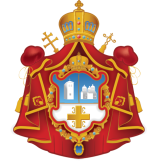 DIÓCESIS DE BUENOS AIRES, SUDAMÉRICA Y CENTROAMÉRICAIGLESIA ORTODOXA DEL PATRIARCADO SERBIOHORARIO DE LOS OFICIOS EN LAS IGLESIAS DE BUENOS AIRESNOVIEMBRE 2019Todos los días de lunes a viernesMatutinos a las 8 hsVespertinos a las 18 hsen la Catedral de la Natividad de la VirgenDirecciones de las Iglesias:- Catedral de la Natividad de la Virgen: Calle 15 de Noviembre de 1889 N° 1536,entre Virrey Ceballos y Saenz Peña – CABA-       Iglesia San Sava: Perú 1656 – CABAe-mail: spc.buenosaires@gmail.comwww.iglesiaortodoxaserbiasca.org_______________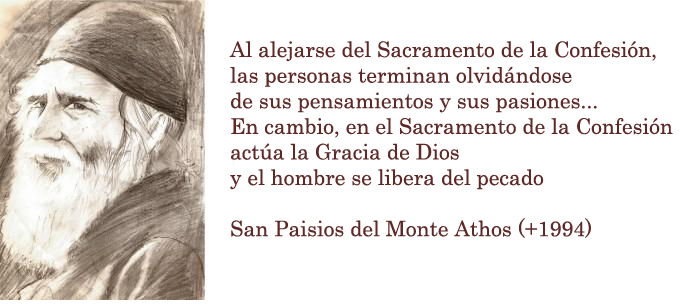 Todos los sábados – Grandes Vísperas 18 hs.Luego de las Vísperas, los fieles pueden acceder al Sacramento de la Confesión._______________Sábado 2 de noviembre: S. Gran Mártir Artemio. – Conmemoración de los difuntosDivina Liturgia - 9 hs - en la Catedral de la Natividad de la VirgenLa Iglesia destina ciertos sábados del año para la conmemoración de los difuntos. Es importante rezar por ellos, porque el rezo de la Iglesia es la oración más poderosa que los difuntos pueden recibir y representa una ayuda para alcanzar el descanso eterno en Dios. Invitamos a rezar en la Liturgia por los seres queridos fallecidos.Vísperas – 18 hs en la Iglesia San SavaLuego de las vísperas los fieles pueden acceder al sacramento de la confesión________________________Domingo 3 de noviembre: 20° Dom. después de PentecostésVenerable Hilarión.Divina Liturgia – 10 hs - en la Iglesia San Sava.________________________Viernes 8 de noviembre: Santo Gran Mártir Demetrio - MitrovdanDivina Liturgia - 9 hs - en la Iglesia San Sava.A todos nuestros parroquianos que celebran su "Slava" este día, los invitamos a que asistan a la Liturgia, o de no ser posible por temas laborales, llamar al sacerdote para que él se acerque a las casas y celebre allí la "Slava". Tel. Secretaría: 43041211 – Cel Padre Esteban 1557202256________________________Domingo 10 de noviembre: 21° Dom. después de PentecostésSan Arsenio de Serbia. Santo Rey Milutin Nemanja de Serbia, Ktitor (Fundador) de la capilla original en el Monasterio Studenica (Serbia) de la cual es copia exacta la Catedral de la Natividad de la Virgen en Buenos Aires (se conmemora el 12 nov. pero lo celebraremos este domingo)Divina Liturgia – 10 hs - en la Catedral de la Natividad de la VirgenLiturgia Episcopal presidida por S. E. Obispo KiriloALMUERZO LUEGO DE LA LITURGIA_________________________Sábado 16 de noviembre: Reconstrucción del templo de San Jorge – DjurdjicDivina Liturgia - 9 hs - en la Iglesia San SavaVísperas – 18 hs en la Catedral de la Natividad de la VirgenLuego de las vísperas los fieles pueden acceder al sacramento de la confesión_________________________Domingo 17 de noviembre: 22° Dom. después de PentecostésVenerable Joaniquio el GrandeDivina Liturgia – 10 hs - en la Catedral de la Natividad de la Virgen._________________________Jueves 21 de noviembre: SANTO ARCANGEL MIGUEL Y LAS FUERZAS INCORPÓREAS.Divina Liturgia - 10 hs - en la Catedral de la Natividad de la VirgenA todos nuestros parroquianos que celebran su "Slava" este día, los invitamos a que asistan a la Liturgia, o de no ser posible por temas laborales, llamar al sacerdote para que él se acerque a las casas y celebre allí la "Slava". Tel. Secretaría: 43041211 – Cel Padre Esteban 1557202256_________________________Domingo 24 de noviembre: 23° Dom. después de PentecostésSan Esteban de DecaniDivina Liturgia – 10 hs - en la Iglesia San Sava_________________________Miércoles 27 de noviembre:  Comienzo del AYUNO de la Navidad. Con este ayuno nos preparamos durante 40 días con ayuno y oración, hasta el 7 de enero día en que celebramos la Navidad de Nuestro Señor, Dios y Salvador Jesucristo. En este ayuno nos abstenemos de comer alimentos derivados del animal, como carnes, lácteos, quesos, etc._________________________Sábado 30 de noviembre:  Santo Apóstol y Evangelista Mateo (se conmemora el 29 noviembre).San Sebastián de JacksonDivina Liturgia – 9 hs - en la Catedral de la Natividad de la VirgenVísperas – 18 hs en la Iglesia San SavaLuego de las vísperas los fieles pueden acceder al sacramento de la confesión_________________________